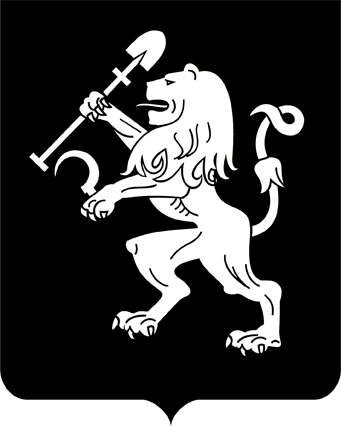 АДМИНИСТРАЦИЯ ГОРОДА КРАСНОЯРСКАПОСТАНОВЛЕНИЕО внесении изменений в правовые акты администрации города  В соответствии со ст. 135, 144 Трудового кодекса Российской                   Федерации, руководствуясь ст. 41, 58, 59 Устава города Красноярска, постановляю:  1. Внести в Примерное положение об оплате труда работников, замещающих в органах администрации города должности, не отнесенные к муниципальным должностям и должностям муниципальной службы, утвержденное постановлением администрации города                       от 01.10.2013 № 518, следующие изменения: 1) таблицу пункта 6 изложить в следующей редакции:2) пункт 7 признать утратившим силу;3) таблицу пункта 12 дополнить строками 18–40 следующего содержания:2. Внести в Примерное положение об оплате труда работников МКУ «Красноярский городской архив», утвержденное постановлением администрации города от 31.10.2013 № 601, следующие изменения:1) таблицу пункта 15 изложить в следующей редакции:2) пункт 16 признать утратившим силу;3) пункт 17 изложить в следующей редакции:«17. Конкретный размер компенсационных выплат определяется работодателем дифференцированно в зависимости от продолжительности пребывания работника в условиях, отклоняющихся от нормальных, в пределах утвержденного фонда оплаты труда.»;4) таблицу пункта 20 дополнить строками следующего содержания:3. Внести в Примерное положение об оплате труда работников муниципального казенного учреждения города Красноярска «Красноярскгортранс», утвержденное постановлением администрации города   от 31.10.2013 № 602, следующие изменения:1) таблицу пункта 21 изложить в следующей редакции:2) пункт 22 изложить в следующей редакции:«22. Работникам, занятым на тяжелых работах, работах с вредными и (или) опасными и иными особыми условиями труда, на основании приказа руководителя учреждения по результатам специальной оценки условий труда устанавливается процентная надбавка  в размере 4 процентов от оклада (должностного оклада), ставки заработной платы.»;3) таблицу пункта 28 изложить в следующей редакции:4. Внести в постановление администрации города от 31.10.2013            № 603 «Об утверждении Примерных положений об оплате труда работников муниципальных казенных учреждений – централизованных бухгалтерий учреждений отрасли «Образование», муниципального казенного учреждения «Центр обеспечения безопасного функционирования учреждений отрасли «Образование» и муниципального казенного учреждения «Красноярский информационно-методический центр» следующие изменения:1) в приложении 1 к постановлению:пункт 16 изложить в следующей редакции:«16. К другим видам компенсационных выплат за работу в условиях, отклоняющихся от нормальных (при выполнении работ в других условиях, отклоняющихся от нормальных), относятся выплаты водителям автомобиля за мойку автомобилей – до 105% должностного оклада (оклада), ставки заработной платы.»;пункт 17 признать утратившим силу;в пункте 24: таблицу подпункта 2 дополнить строками 12–15 следующего содержания:таблицу подпункта 3 дополнить строками 12–15 следующего      содержания:2) в приложении 2 к постановлению:пункт 16 изложить в следующей редакции:«16. К другим видам компенсационных выплат за работу в условиях, отклоняющихся от нормальных (при выполнении работ в других условиях, отклоняющихся от нормальных), относятся выплаты водителям автомобиля за мойку автомобилей – до 105% должностного оклада (оклада), ставки заработной платы.»;пункт 17 признать утратившим силу;в пункте 24: таблицу подпункта 2 дополнить строками 7–10 следующего содержания:таблицу подпункта 3 дополнить строками 9–10 следующего содержания:5. Внести в Примерное положение об оплате труда работников муниципального казенного учреждения города Красноярска «Центр недвижимости», утвержденное постановлением администрации города           от 31.10.2013 № 605, следующие изменения:1) таблицу пункта 9 изложить в следующей редакции:2) пункт 10 признать утратившим силу;3) таблицу пункта 14 дополнить строкой 4  следующего содержания:6. Внести в Примерное положение об оплате труда работников муниципального казенного учреждения города Красноярска «Управление по работе с ТСЖ и развитию местного самоуправления», утвержденное постановлением администрации города от 31.10.2013 № 606, следующие изменения:1) таблицу пункта 17 изложить в следующей редакции:2) пункт 18 признать утратившим силу;3) таблицу пункта 22 дополнить строками 17–19 следующего содержания:7. Внести в Примерное положение об оплате труда работников МКУ «Управление дорог, инфраструктуры и благоустройства», утвержденное постановлением администрации города от 31.10.2013 № 607, следующие изменения:1) таблицу пункта 15 изложить в следующей редакции:2) пункт 16 признать утратившим силу;3) таблицу подпункта 3 пункта 20 дополнить строками 36–38 следующего содержания:8. Внести в Примерное положение об оплате труда работников муниципального казенного учреждения города Красноярска «Управление капитального строительства», утвержденное постановлением администрации города от 31.10.2013 № 609, следующие изменения:1) пункт 15 изложить в следующей редакции:«15. Работникам учреждения устанавливаются следующие компенсационные выплаты (в процентах от оклада (должностного оклада):2) пункты 16, 21 признать утратившими силу;3) пункт 22 изложить в следующей редакции:«22. Работникам Учреждения предусмотрены персональные стимулирующие выплаты за сложность, напряженность и особый режим работы в следующих размерах:Конкретный размер выплат к окладу устанавливается руководителем Учреждения в пределах утвержденного фонда оплаты труда для каждого работника дифференцированно в зависимости от сложности, напряженности и режима работы и определяется заключенным с ним трудовым договором. Установленная выплата может быть изменена в случае изменения сложности, напряженности и режима работы.».9. Внести в Примерное положение об оплате труда работников муниципального казенного учреждения «Централизованная бухгалтерия учреждений физической культуры и спорта», утвержденное постановлением администрации города от 31.01.2017 № 58, следующие изменения:1) пункты 18–20 признать утратившими силу;2) таблицу пункта 28 дополнить строками 6, 7 следующего содержания:10. Внести в Примерное положение об оплате труда работников МКУ «Технологический центр учреждений культуры города Крас-ноярска», утвержденное постановлением администрации города                      от 01.08.2017 № 490, следующие изменения:1) пункт 4 признать утратившим силу;2) таблицу пункта 18 изложить в следующей редакции:3) пункт 20 изложить в следующей редакции:«20. Конкретный размер компенсационных выплат определяется работодателем дифференцированно в зависимости от продолжительности пребывания работника в условиях, отклоняющихся от нормальных, в пределах утвержденного фонда оплаты труда.»;4) в абзаце третьем пункта 21 слова «за продолжительность работы» заменить словами «за продолжительность работы,»;5) в таблице пункта 25:строку 10 изложить в следующей редакции:дополнить строками 11–17 следующего содержания:11. Внести в Примерное положение об оплате труда работников муниципального казенного учреждения города Красноярска «Административно-хозяйственная служба», утвержденное постановлением администрации города от 22.01.2021 № 37, следующие изменения:1) таблицу пункта 14 изложить в следующей редакции:2) пункт 15 признать утратившим силу;3) в абзаце втором пункта 18 слова «особый режим работы» заменить словами «особый режим работы,»;4) таблицу пункта 20 дополнить строками 7–11 следующего содержания: 12. Настоящее постановление опубликовать в газете «Городские новости» и разместить на официальном сайте администрации города.13. Постановление вступает в силу с 01.01.2022.Глава города					                                     С.В. Еремин19.10.2021№ 814«№ п/пНаименование должностиЗа работу со сведениями, составляющими государственную тайнуЗа ненормированный рабочий деньЗа мойку автомобилейЗа техническое обслуживание автотранспортаЗа интенсивность движения транспорта в Москве12345671Водитель автомобиля (в том числе по перевозке рабочих по санитарной очистке и поддержанию чистоты на территории района)до 50%до 25%до 80%до 390%»2Дежурный оперативный5–75%3Инженер по организации эксплуатации и ремонту зданий****до 50%«18Грузчикдо 85%до 320%19Дворникдо 85%до 320%20Контролер технического состояния автомототранспортных средствдо 95%до 340%21Лифтердо 85%до 320%22Машинист (кочегар) котельнойдо 230%до 575%23Механикдо 55%до 265%24Плотникдо 150%до 440%25Подсобный рабочийдо 85%до 320%26Полотердо 85%до 320%27Рабочий по комплексному обслуживанию и ремонту зданийдо 150%до 440%28Рабочий по санитарной очистке и поддержанию чистоты на территории районадо 350%до 202%29Слесарь по ремонту автомобилейдо 150%до 440%30Слесарь-ремонтникдо 150%до 440%31Слесарь-сантехникдо 150%до 440%32Слесарь-электрик по ремонту электрооборудованиядо 150%до 440%33Столярдо 100%до 355%34Техник связи (АТС)до 80%до 320%35Уборщик служебных помещенийдо 85%до 320%36Уборщик территориидо 85%до 320%37Электрогазосварщикдо 150%до 440%38Электромеханик по связидо 80%до 320%39Электромонтер по ремонту и обслуживанию электрооборудованиядо 125%до 395%40Электромонтер станционного оборудования телефонной связидо 150%до 440%»«Наименование должностиЗа мойку автомобилейЗа техническое обслуживание автотранспортаВодитель автомобилядо 25%до 50%»«Слесарь-сантехникдо 85%до 364%Рабочий по комплексному обслуживанию и ремонту зданийдо 110%до 437%Грузчикдо 110%до 437%Уборщик служебных помещенийдо 78%до 332%Лифтердо 85%до 323%»«№ п/пНаименование должностиЗа мойку автомобилей, процентыЗа техническое обслуживание автомобилей, проценты1Водитель автомобилядо 25до 50»«№ п/пНаименование должностиЗа сложность, напряженность и особый режим работы, процентыУвеличение выплаты за сложность, напряженность и особый режим работы (один раз в год), процентыЗа проведение стажировки работника, не имеющего профильного опыта работы в службе централизованного управления движением*123451Начальник отделадо 215до 378-2Заместитель начальника отдела управления, учета и контроля за работой пассажирского транспортадо 190до 350-3Главный специалистдо 150до 328-4Инженер по защите информации I категории, инженер-электроник I категориидо 200до 410-5Аналитикдо 265до 450-6Водитель автомобилядо 155до 378-7Диспетчер II категориидо 138до 396до 50»8Диспетчер I категориидо 138до 3879Ведущий диспетчердо 98до 328«12Заведующий хозяйством4513Сторож (вахтер), уборщик служебных помещений, уборщик территорий8514Гардеробщик, курьер8015Рабочий по комплексному обслуживанию зданий150»«12Заведующий хозяйством25013Сторож (вахтер), уборщик служебных помещений, уборщик территорий32314Гардеробщик, курьер31415Рабочий по комплексному обслуживанию зданий437»«7Диспетчер автотранспорта458Заведующий хозяйством459Сторож (вахтер), уборщик служебных помещений, уборщик территорий8510Рабочий по комплексному обслуживанию и ремонту зданий125»«9Сторож (вахтер), уборщик служебных помещений, уборщик территорий32510Рабочий по комплексному обслуживанию и ремонту зданий396»«№ п/пНаименование должностиПредельный размер выплат за мойку автомобилейПредельный размер выплат за техническое обслуживание автомобилей1Водитель автомобиля25%50%»«4Уборщик служебных помещений65347»«№ п/пНаименование должностиЗа мойку автомобилей, процентов от оклада (должностного оклада)За техническое обслуживание автотранспорта, процентов от оклада (должностного оклада)1Водитель автомобилядо 75до 80»«17Сторож (вахтер)до 60до 17018Рабочий по комплексному обслуживанию и ремонту зданийдо 80до 17019Уборщик служебных помещенийдо 50до 164»«№п/пНаименование должностиЗа мойку автомобилей, проценты от оклада (должностного оклада)За техническое обслуживание автотранспорта, проценты от оклада (должностного оклада)За ненормированный рабочий день, проценты от оклада (должностного оклада)1Водитель автомо-билядо 25до 80до 50»«36Уборщик служебных помещений, уборщик территориидо 72до 36037Сторож до 65до 36038Рабочий по комплексному обслуживанию и ремонту зданийдо 116до 437»№ п/пДолжностьПредельный размер выплат за мойку автомобилей, проценты от окладаПредельный размер выплат за техническое обслуживание автомобилей, проценты от оклада1Водитель автомобиля2580»№п/пДолжностьПредельный размер, процентов от окладаУвеличение предельного размера выплаты за сложность, напряженность и особый режим работы один раз в год на основании личного заявления при предоставлении ежегодного оплачиваемого отпуска, процентов от оклада12341Начальник отдела2153772Заместитель начальника отдела1903453Помощник руководителя – координатор1903454Заместитель главного бухгалтера2053645Бухгалтер 1-й категории;специалист 1-й категории;юрисконсульт 1-й категории;экономист 1-й категории;энергетик 1-й категории;инженер-сметчик 1-й категории;инженер 1-й категории2504596Специалист2354257Водитель автомобиля1253778Уборщик служебных помещений70341«6Заведующий хозяйствомдо 45до 2457Уборщик служебных помещенийдо 85до 285»«№п/пДолжностьЗа мойку автомобилейЗа техническое обслуживание автотранспорта1Водитель автомобилядо 25%до 85%»«10Дежурныйдо 282%»«11Гардеробщикдо 85%12Заведующий хозяйствомдо 66%13Рабочий по комплексному обслуживанию и ремонту зданийдо 85%14Слесарь-сантехникдо 45%15Сторож (вахтер)до 112%16Уборщик служебных помещенийдо 85%17Уборщик территорийдо 85%»«№п/пНаименование должностиЗа мойку автомобилей, проценты от оклада (должностного оклада)За техническое обслуживание автотранспорта, проценты от оклада (должностного оклада)За ненормированный рабочий день, проценты от оклада (должностного оклада)1Водитель автомобилядо 25до 80до 50»«7Диспетчердо 95до 3408Контролер технического состояния автомототранспортных средствдо 95до 3409Механикдо 54до 26510Рабочий по комплексному обслуживанию и ремонту зданийдо 150до 44011Уборщик служебных помещенийдо 85до 320»